DATE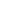 INVOICE NO.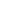 <Payment terms (due on receipt, due in Xdays)>BILL TO	PROJECT DETAILS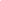 <Contact Name><Client Company Name><Address><Phone><Email>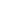 <Project Name / Dept><Project Description>Remarks / Payment Instructions:SUBTOTAL	0.00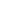 DISCOUNT	0.00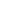 SUBTOTAL LESS DISCOUNT	0.00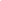 TAX RATE	0.00%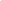 TOTAL TAX	0.00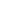 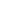 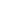 Company Signature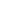 Client SignatureDESCRIPTION	HOURDESCRIPTION	HOURRATETOTAL0.000.000.000.000.000.000.000.000.00